جهاز تنظيم مرفق الكهرباء   وحماية المستهلكجهاز تنظيم مرفق الكهرباء   وحماية المستهلك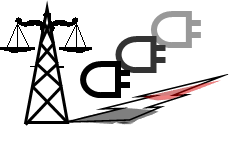 Egyptian Electric Utility and Consumer Protection Regulatory AgencyEgyptian Electric Utility and Consumer Protection Regulatory Agencyتاريخ الاستلامتاريخ الاستلامتاريخ الاستلامتاريخ الاستلامصورة حديثةصورة حديثةالاسم الثلاثي:الاسم الثلاثي:للاستعمال المكتبي:للاستعمال المكتبي:تاريخ الميلادتاريخ الميلادمحل الميلادالجنسيةسنةشهرشهريومالنوعالنوعالنوعالنوعالنوعالنوعذكرذكرانثىانثىانثىانثىالعنوان الدائمE-Mail:العنوان الدائمE-Mail:العنوان الدائمE-Mail:العنوان الدائمE-Mail:العنوان الحالي (إذا لم يختلف العنوان عن رقم 6)العنوان الحالي (إذا لم يختلف العنوان عن رقم 6)تليفون/ عمل:تليفون منزل:تليفون/ عمل:تليفون منزل:تليفون/ عمل:تليفون منزل:تليفون/ عمل:تليفون منزل:فاكس/ عمل:فاكس/ منزل:فاكس/ عمل:فاكس/ منزل:الحالة الاجتماعيةالحالة الاجتماعيةالحالة الاجتماعيةالحالة الاجتماعيةالحالة الاجتماعيةالحالة الاجتماعيةمتزوجتاريخ الزواج:متزوجتاريخ الزواج:أعزبأعزبأخرى، حدد من فضلكأخرى، حدد من فضلكالمشمولين بإعالتهالمشمولين بإعالتهالمشمولين بإعالتهالمشمولين بإعالتهالمشمولين بإعالتهالمشمولين بإعالتهالأسماءالأسماءتاريخ الميلادتاريخ الميلادصلة القرابةصلة القرابةاللغات الاجنبيةاللغات الاجنبيةاللغات الاجنبيةاللغات الاجنبيةاللغات الاجنبيةاللغات الاجنبيةاللغات الاجنبيةاللغات الاجنبيةاللغات الاجنبيةاللغات الاجنبيةاللغات الاجنبيةاللغات الاجنبيةاللغات الاجنبيةاللغات الاجنبيةاللغات الاجنبيةاللغات الاجنبيةاللغات الاجنبيةاللغةاللغةقراءةقراءةقراءةكتابةكتابةكتابةكتابةكتابةكتابةكتابةكتابةمحادثةمحادثةمحادثةمحادثةجيد جداجيدمقبولجيد جداجيد جداجيد جداجيدجيدجيدمقبولمقبولجيد جداجيدمقبولمقبولالمؤهلات الدراسية:(يرفق مع هذا النموذج صورة من الشهادات الدراسية التي تم الحصول عليها)المؤهلات الدراسية:(يرفق مع هذا النموذج صورة من الشهادات الدراسية التي تم الحصول عليها)المؤهلات الدراسية:(يرفق مع هذا النموذج صورة من الشهادات الدراسية التي تم الحصول عليها)المؤهلات الدراسية:(يرفق مع هذا النموذج صورة من الشهادات الدراسية التي تم الحصول عليها)المؤهلات الدراسية:(يرفق مع هذا النموذج صورة من الشهادات الدراسية التي تم الحصول عليها)المؤهلات الدراسية:(يرفق مع هذا النموذج صورة من الشهادات الدراسية التي تم الحصول عليها)المؤهلات الدراسية:(يرفق مع هذا النموذج صورة من الشهادات الدراسية التي تم الحصول عليها)المؤهلات الدراسية:(يرفق مع هذا النموذج صورة من الشهادات الدراسية التي تم الحصول عليها)المؤهلات الدراسية:(يرفق مع هذا النموذج صورة من الشهادات الدراسية التي تم الحصول عليها)المؤهلات الدراسية:(يرفق مع هذا النموذج صورة من الشهادات الدراسية التي تم الحصول عليها)المؤهلات الدراسية:(يرفق مع هذا النموذج صورة من الشهادات الدراسية التي تم الحصول عليها)المؤهلات الدراسية:(يرفق مع هذا النموذج صورة من الشهادات الدراسية التي تم الحصول عليها)المؤهلات الدراسية:(يرفق مع هذا النموذج صورة من الشهادات الدراسية التي تم الحصول عليها)المؤهلات الدراسية:(يرفق مع هذا النموذج صورة من الشهادات الدراسية التي تم الحصول عليها)المؤهلات الدراسية:(يرفق مع هذا النموذج صورة من الشهادات الدراسية التي تم الحصول عليها)المؤهلات الدراسية:(يرفق مع هذا النموذج صورة من الشهادات الدراسية التي تم الحصول عليها)المؤهلات الدراسية:(يرفق مع هذا النموذج صورة من الشهادات الدراسية التي تم الحصول عليها)التعليم الجامعيالتعليم الجامعيالتعليم الجامعيالتعليم الجامعيالتعليم الجامعيالتعليم الجامعيالتعليم الجامعيالتعليم الجامعيالتعليم الجامعيالتعليم الجامعيالتعليم الجامعيالتعليم الجامعيالتعليم الجامعيالتعليم الجامعيالتعليم الجامعيالتعليم الجامعيالتعليم الجامعياسم الجامعة – المدينة - الدولةاسم الجامعة – المدينة - الدولةاسم الجامعة – المدينة - الدولةاسم الجامعة – المدينة - الدولةاسم الجامعة – المدينة - الدولةاسم الجامعة – المدينة - الدولةاسم الجامعة – المدينة - الدولةالمدةالمدةالمدةالمدةالمدةالمدةالدرجة التي تم الحصول عليهاالدرجة التي تم الحصول عليهاالدرجة التي تم الحصول عليهاالدرجة التي تم الحصول عليهامنمنإلىإلىإلىإلىالتدريب المهنيالتدريب المهنيالتدريب المهنيالتدريب المهنيالتدريب المهنيالتدريب المهنيالتدريب المهنيالتدريب المهنيالتدريب المهنيالتدريب المهنيالتدريب المهنيالتدريب المهنيالتدريب المهنيالتدريب المهنيالتدريب المهنيالتدريب المهنياسم ومكان المؤسسة التي تم التدريب فيهانوع واسم الدورة التدريبية التي تم الحصول عليهنوع واسم الدورة التدريبية التي تم الحصول عليهنوع واسم الدورة التدريبية التي تم الحصول عليهنوع واسم الدورة التدريبية التي تم الحصول عليهنوع واسم الدورة التدريبية التي تم الحصول عليهالمدةالمدةالمدةالمدةالمدةالمدةالشهادة التي تم الحصول عليهاالشهادة التي تم الحصول عليهاالشهادة التي تم الحصول عليهاالشهادة التي تم الحصول عليهامنمنمنمنإلىإلىالقدرة على استعمال الحاسب الآليالقدرة على استعمال الحاسب الآليالقدرة على استعمال الحاسب الآليالقدرة على استعمال الحاسب الآليالقدرة على استعمال الحاسب الآليما هي البرامج التي تجيد التعامل معها؟ما هي البرامج التي تجيد التعامل معها؟ما هي البرامج التي تجيد التعامل معها؟ما هي البرامج التي تجيد التعامل معها؟ما هي البرامج التي تجيد التعامل معها؟مهارات أخرىمهارات أخرىمهارات أخرىمهارات أخرىمهارات أخرىهل قمت بنشر أي تقارير أو كتب أو مقالات؟هل قمت بنشر أي تقارير أو كتب أو مقالات؟هل قمت بنشر أي تقارير أو كتب أو مقالات؟هل قمت بنشر أي تقارير أو كتب أو مقالات؟هل قمت بنشر أي تقارير أو كتب أو مقالات؟لو كانت الاجابة بنعم، أذكر الاسم، وتاريخ ومكان النشرنعم                                             لا     لو كانت الاجابة بنعم، أذكر الاسم، وتاريخ ومكان النشرنعم                                             لا     لو كانت الاجابة بنعم، أذكر الاسم، وتاريخ ومكان النشرنعم                                             لا     لو كانت الاجابة بنعم، أذكر الاسم، وتاريخ ومكان النشرنعم                                             لا     لو كانت الاجابة بنعم، أذكر الاسم، وتاريخ ومكان النشرنعم                                             لا     (رجاء عدم إرسال أي نسخ)(رجاء عدم إرسال أي نسخ)(رجاء عدم إرسال أي نسخ)(رجاء عدم إرسال أي نسخ)(رجاء عدم إرسال أي نسخ)هل أنت عضو في أي اتحاد أو جمعيات أو نقابة مهنية؟ (نقابة المهندسين المصرين ....الخ)هل أنت عضو في أي اتحاد أو جمعيات أو نقابة مهنية؟ (نقابة المهندسين المصرين ....الخ)هل أنت عضو في أي اتحاد أو جمعيات أو نقابة مهنية؟ (نقابة المهندسين المصرين ....الخ)هل أنت عضو في أي اتحاد أو جمعيات أو نقابة مهنية؟ (نقابة المهندسين المصرين ....الخ)هل أنت عضو في أي اتحاد أو جمعيات أو نقابة مهنية؟ (نقابة المهندسين المصرين ....الخ)لو كانت الاجابة بنعم، أذكر الاسم، وتاريخ ومكان النشرنعم                                             لا     لو كانت الاجابة بنعم، أذكر الاسم، وتاريخ ومكان النشرنعم                                             لا     لو كانت الاجابة بنعم، أذكر الاسم، وتاريخ ومكان النشرنعم                                             لا     لو كانت الاجابة بنعم، أذكر الاسم، وتاريخ ومكان النشرنعم                                             لا     لو كانت الاجابة بنعم، أذكر الاسم، وتاريخ ومكان النشرنعم                                             لا     الوظيفة المطلوب شغلهاالوظيفة المطلوب شغلهاالوظيفة المطلوب شغلهاالوظيفة المطلوب شغلهاالوظيفة المطلوب شغلهاالتاريخ الوظيفي:التاريخ الوظيفي:التاريخ الوظيفي:التاريخ الوظيفي:التاريخ الوظيفي:مسمى الوظيفة الحاليةإجمالي المرتبإجمالي المرتبمدة العملمدة العملالبدايةحاليامنإلىاسم ، وظيفة الرئيس المباشرسنة        شهرسنة        شهراسم ، وظيفة الرئيس المباشرعدد ونوعية الموظفين الذين قمتم بالإشراف عليهمعدد ونوعية الموظفين الذين قمتم بالإشراف عليهماسم وعنوان صاحب العملاسم وعنوان صاحب العملاسم وعنوان صاحب العملنشاط جهة العملنشاط جهة العملأسباب ترك الوظيفةأسباب ترك الوظيفةأسباب ترك الوظيفةاشرح باختصار واجباتك ومسئوليات وإنجازاتك أثناء شغلك هذه الوظيفةاشرح باختصار واجباتك ومسئوليات وإنجازاتك أثناء شغلك هذه الوظيفةاشرح باختصار واجباتك ومسئوليات وإنجازاتك أثناء شغلك هذه الوظيفةاشرح باختصار واجباتك ومسئوليات وإنجازاتك أثناء شغلك هذه الوظيفةاشرح باختصار واجباتك ومسئوليات وإنجازاتك أثناء شغلك هذه الوظيفةمسمى الوظيفة السابقةإجمالي المرتبإجمالي المرتبمدة العملمدة العملالبدايةحاليامنإلىاسم ، وظيفة الرئيس المباشرسنة        شهرسنة        شهراسم ، وظيفة الرئيس المباشرعدد ونوعية الموظفين الذين قمتم بالإشراف عليهمعدد ونوعية الموظفين الذين قمتم بالإشراف عليهماسم وعنوان صاحب العملاسم وعنوان صاحب العملاسم وعنوان صاحب العملنشاط جهة العملنشاط جهة العملأسباب ترك الوظيفةأسباب ترك الوظيفةأسباب ترك الوظيفةاشرح باختصار واجباتك ومسئوليات وإنجازاتك أثناء شغلك هذه الوظيفةاشرح باختصار واجباتك ومسئوليات وإنجازاتك أثناء شغلك هذه الوظيفةاشرح باختصار واجباتك ومسئوليات وإنجازاتك أثناء شغلك هذه الوظيفةاشرح باختصار واجباتك ومسئوليات وإنجازاتك أثناء شغلك هذه الوظيفةاشرح باختصار واجباتك ومسئوليات وإنجازاتك أثناء شغلك هذه الوظيفةمقترحات بشأن تطوير العمل:تقديم خطة العمل المقترحة لتنفيذ واجبات ومسؤوليات الوظيفة طبقاً لبطاقة الوصف بما يضمن كفاءة سير العمل وتطويره باستمرار وذلك في حدود خمس ورقات.مقترحات بشأن تطوير العمل:تقديم خطة العمل المقترحة لتنفيذ واجبات ومسؤوليات الوظيفة طبقاً لبطاقة الوصف بما يضمن كفاءة سير العمل وتطويره باستمرار وذلك في حدود خمس ورقات.مقترحات بشأن تطوير العمل:تقديم خطة العمل المقترحة لتنفيذ واجبات ومسؤوليات الوظيفة طبقاً لبطاقة الوصف بما يضمن كفاءة سير العمل وتطويره باستمرار وذلك في حدود خمس ورقات.مقترحات بشأن تطوير العمل:تقديم خطة العمل المقترحة لتنفيذ واجبات ومسؤوليات الوظيفة طبقاً لبطاقة الوصف بما يضمن كفاءة سير العمل وتطويره باستمرار وذلك في حدود خمس ورقات.مقترحات بشأن تطوير العمل:تقديم خطة العمل المقترحة لتنفيذ واجبات ومسؤوليات الوظيفة طبقاً لبطاقة الوصف بما يضمن كفاءة سير العمل وتطويره باستمرار وذلك في حدود خمس ورقات.أتعهد أنا الموقع أدناه بأن كل الإجابات على الأسئلة السابقة صحيحة وكاملة وأتحمل المسؤلية كاملة في حالة عدم صحة هذه المعلومات.التوقيع                                     التاريخ                               أتعهد أنا الموقع أدناه بأن كل الإجابات على الأسئلة السابقة صحيحة وكاملة وأتحمل المسؤلية كاملة في حالة عدم صحة هذه المعلومات.التوقيع                                     التاريخ                               أتعهد أنا الموقع أدناه بأن كل الإجابات على الأسئلة السابقة صحيحة وكاملة وأتحمل المسؤلية كاملة في حالة عدم صحة هذه المعلومات.التوقيع                                     التاريخ                               أتعهد أنا الموقع أدناه بأن كل الإجابات على الأسئلة السابقة صحيحة وكاملة وأتحمل المسؤلية كاملة في حالة عدم صحة هذه المعلومات.التوقيع                                     التاريخ                               أتعهد أنا الموقع أدناه بأن كل الإجابات على الأسئلة السابقة صحيحة وكاملة وأتحمل المسؤلية كاملة في حالة عدم صحة هذه المعلومات.التوقيع                                     التاريخ                               